Dzień dobry, na dzisiaj przygotowałam 3 małe zadania. Powodzenia! Natalia PykaRozmowa na temat wiersza R.Cinal. Rodzic czyta wiersz, a następnie zadaje pytania: Kto zaprasza dzieci na spacer? Kto podniósł pierwszy głowę skuloną? Jakiego koloru są kaczeńce? Co robi pan ogrodnik 
w ogrodzie? Co oznacza powrót bocianów?" Wiosenny spacerek "  Renata Cinal

Wiosenne słońce wesoło świeci
i na wycieczkę zaprasza dzieci.
Tutaj śnieg odkrył trawkę zieloną
przebiśnieg podniósł głowę skuloną

Listki i trawki na słonku się grzeją,
żółte kaczeńce do słońca się śmieją.
Ptaszki na drzewach radośnie ćwierkają
i wszyscy wiosny już wyglądają.

Ogrodnik porządki robi w ogrodzie,
nowe nasionka wysiewa co dzień.
Na deszczyk będą sobie czekały
i zazieleni ogród się cały.

Kiedy jaskółki zza morza wracają,
kiedy bociany nad gniazdem kołują.
Kiedy w ogrodzie barw tęcza zabłyśnie,
to przyjdzie wiosna już oczywiście.2) Zabawa dydaktyczna „Prawda- fałsz”Rodzic czyta zdania, a dziecko ocenia czy są one prawdziwe czy fałszywe.-Wiosną jeździmy na sankach.-Wiosną lepimy bałwany.- Wiosną wracają do nas patki z ciepłych krajów.-Wiosną przyroda zasypia.-Przebiśnieg to wiosenny kwiat.-Wiosną przyroda budzi się do życia.3) Pokoloruj i policz ile jest narzędzi ogrodniczych.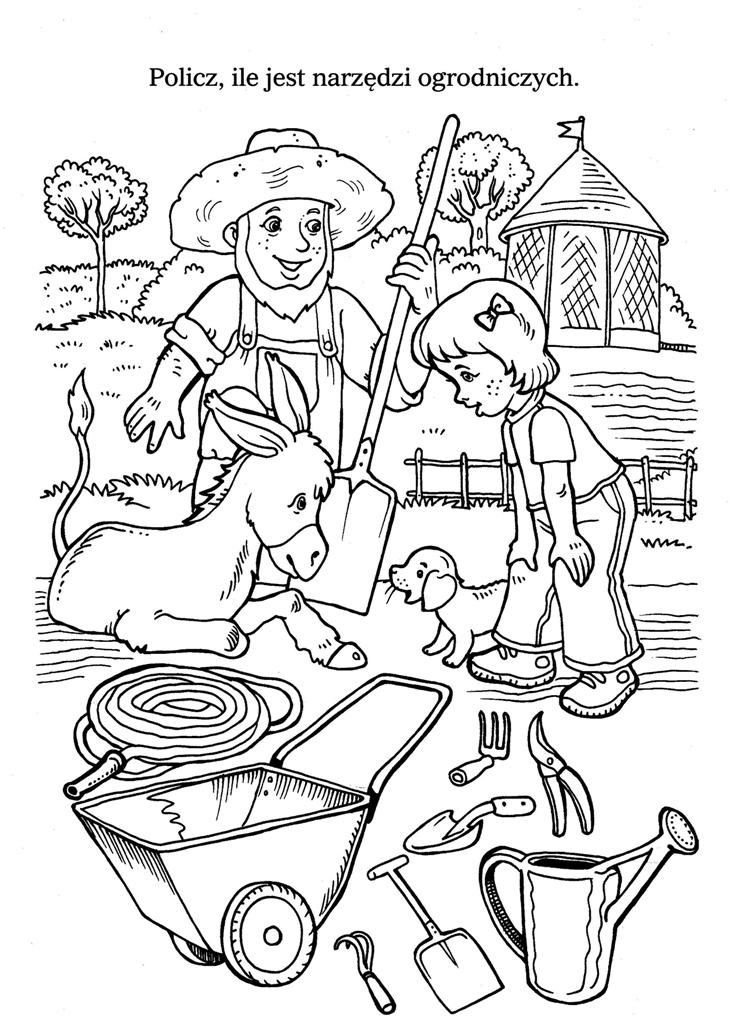 